องค์การบริหารส่วนตำบลบ้านแหร ปีที่ 1 ฉบับที่ 3 ประจำเดือน มีนาคม  2557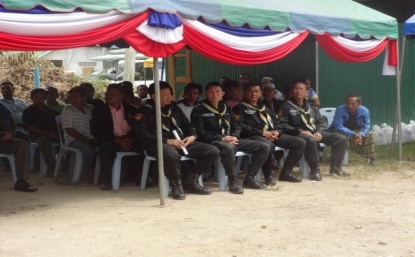 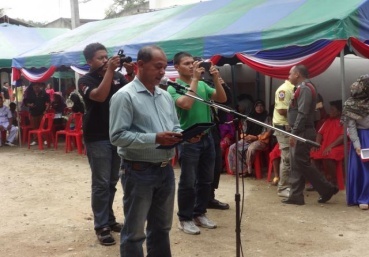 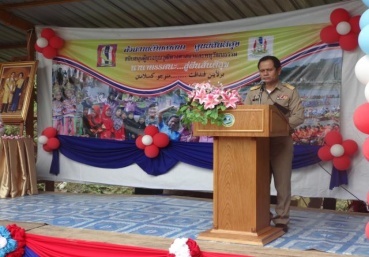 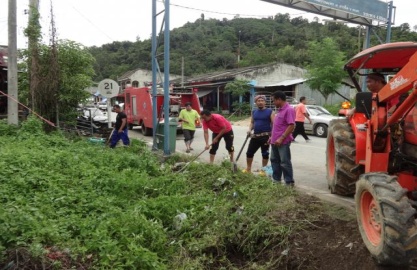 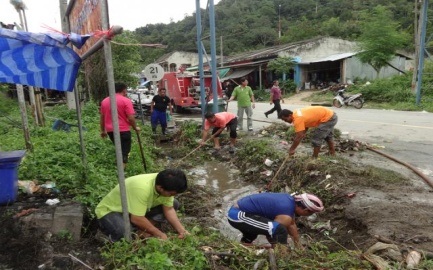 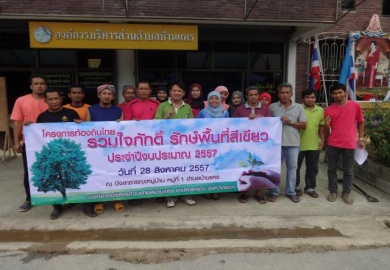  ประชาสัมพันธ์ผลการดำเนินงานตามแผนจัดหาพัสดุ    1.  ประกาศใช้ข้อบัญญัติเรื่องการลดหย่อนภาษีบำรุงท้องที่ประชาสัมพันธ์ตรวจรับงานจ้าง                                ประชาสัมพันธ์ราคากลาง                                       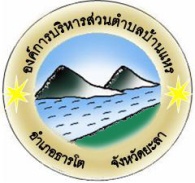 